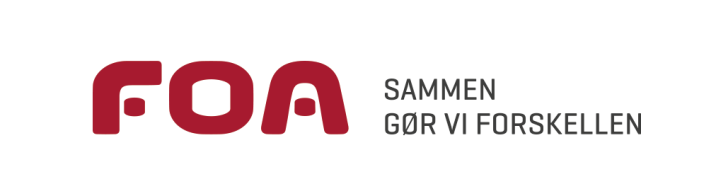 Skema til vurdering af alenearbejdeUdfyld skemaet hvis I gerne vil blive klogere på, om og hvordan alenearbejde er et problem på jeres arbejdsplads. Hvis der er flere faggrupper, teams eller enkelte kolleger, som arbejder alene, så udfyld et skema pr. gruppe/kollega.SpørgsmålSvar Husk at uddybe svarene så meget som muligt.Vurdering af sikkerheds- og sundhedsrisikoSkriv din umiddelbare vurdering af, om alenearbejdet udgør et problem.Ideer til handlingerFår du ideer til, hvad du kan gøre, så skriv dem her. Hvem arbejder alene? (fx nattevagt, rengøringsassistent, teknisk serviceleder osv.)Hvor lang tid ad gangen arbejder kollegerne typisk alene?Har kollegerne muligheder for at holde pause med andre? Har kollegerne mulighed for faglig sparring med fagkolleger eller ledelse.Er der risiko for vold, når kollegerne arbejder alene?Foretager kolleger forflytninger eller tunge løft alene, hvor det er vurderet, at de skal være to?Hvordan er mulighederne for akut hjælp?Hvordan er mulighederne for hjælp i svære eller konfliktfyldte situationer?Går kolleger ind til borgere alene, selvom der er instrukser om at de skal være to?Er der klare retningslinjer for, hvordan kolleger skal agere, hvis en kollega er alene med en udadreagerende borger?